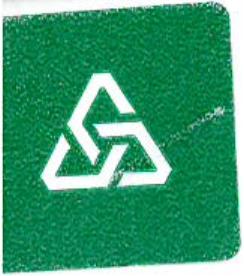 ~~ KooperativaVIENNA INSURANCE GROUP Pojistná smlouva č. 7721042980 Úsek pojištěni hospodářských rizik Kooperativa pojišťovna, a.s., Vienna Insurance Group se sídlem Praha 8, Pobřežní 665/21, PSČ 186 00, Česká republika IČO: 47116617 zapsaná v obchodním rejstříku u Městského soudu v Praze, sp. zn. B 1897 (dále jen „pojistitel") zastoupený na základě zmocnění níže podepsanými. osobami. Pracoviště: Kooperati.va poji.šťovna, a.s., Vi.enna Insurance Group Třída Mfru 94, Pardubi.ce, PSČ 530 02 a MĚSTSKÉ STŘEDISKO SOCIÁLNÍCH SLUŽEB OÁZA NOVÉ MĚSTO NAD METUJÍ se sídlem 549 01 Nové Město nad Metuji, T. G. Masaryka 1424, Česká republika IČO: 62730631 (dále jen „pojistník') zastoupený Mgr. Janou Balcarovou, ředi.telkou Korespondenční adresa pojístntka je totožná s korespondenční adresou poji.šťovadho makléře.) uzavírají ve smyslu zákona č. 89/2012 Sb., občanského zákoníku, tuto poji.stnou smlouvu, která spolu s poji.stnými. podmínkami. poji.sti.tele a přtloharní, na které se tato poji.stná smlouva odvolává, tvoří nedílný celek. Tato pojistná smlouva byla sjednána prostředni.ctvi.m poji.šťovadho makléře: Miroslav Jarolímek s.r.o. se sídlem: Nové Město nad Metuji, Vrchoviny 51, PSČ 549 01 IČO: 05510805 (dále jen „pojišťovací makléř") Korespondenční adresa pojišťovacího makléře: Nové Město nad Metují, Komenského 31, PSČ 549 01 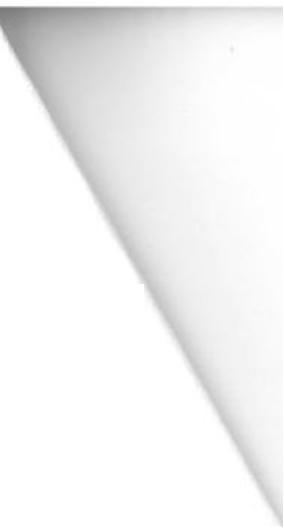 Článek I. Úvodní ustanoveni Poji.štěným je poji.stnik. K poji.štěni se vztahuji: Všeobecné poji.stné podmínky (dále jen „VPP''), Zvláštní poji.stné podmínky (dále jen „ZPP'') a Dodatkové poji.stné podmínky (dále jen „OPP''). Všeobecné pojistné podmínky VPP P-100/14 - pro pojištěni majetku a odpovědnosti. Zvláštní pojistné podmínky ZPP P-150/14 - pro ži.velni poji.štěni ZPP P-200/14 - pro poji.štěni pro případ odci.zeni ZPP P-300/14 - pro pojištěni strojů ZPP P-320/14 - pro pojištěni elektroni.ckých zařízeni ZPP P-600/14 - pro poji.štěni odpovědnosti. za újmu Dodatkové pojistné podmínky OPP P-520/14 - pro poji.štěni hospodářských rizik, sestávající se z následujících doložek: Zabezpečeni DOZlOl - Předepsané způsoby zabezpečeni pojištěných věci (netýká se finančních prostředků a cenných předmětů) (1612) DOZ102 - Předepsané způsoby zabezpečeni finančních prostředků a cenných předmětů (1606) DOZlOS - Předepsané způsoby zabezpečeni - Výklad pojmů (1401) Stroje DSTlll - Výměna agregátů, opravy vinuti - Vymezeni poji.stného plněni (1401) Odpovědnost za újmu DODP101 - Pojištěni obecné odpovědnosti. za újmu - Základní rozsah pojištění (1612) DODP103 - Cizí věci převzaté - Rozšířeni rozsahu pojištěni (1606) D0DP105 - Náklady zdravotní poji.šťovny a regresy dávek nemocenského poji.štěni - Rozšířeni rozsahu poji.štěni (1401) D0DP109 - Provoz pracovních strojů - Rozšířeni rozsahu pojištěni (1412) D0DP110 - Peněžitá náhrada nemajetkové újmy - ochrana osobnosti. - Rozšířeni rozsahu poji.štěni (1401) DODPlll - Či.sté finanční škody - k pojištění obecné odpovědnosti za újmu - Rozšířeni rozsahu pojištěni (1704) D0DP1l8 - Poskytováni sociálních služeb - Rozšířeni rozsahu poji.štěni (1401) D0DP120 - Odpovědnost obchod ni korporace za újmu členům svých orgánů v souvislosti. s výkonem jeji.ch funkce - Rozšířeni rozsahu poji.štěni (1412) Obecné D08101 - Elektroni.cká ri.zi.ka - Výluka (1401) D08103 - Výklad pojmů pro účely poji.stné smlouvy (1401) D08107 - Definice jedné poji.stné události. pro poji.stná nebezpečí povodeň, záplava, víchřtce, krupobi.ti (1401) Článek II. Druhy a způsoby pojištěni, předměty a rozsah pojištěni 1. Obecná ujednáni pro pojištěni majetku 1.1. Pravidla pro stanoveni výše poji.stného plněni jsou podrobně upravena v poji.stných podmínkách vztahujících se ke sjednanému pojištění a v dalších ustanoveních této poji.stné smlouvy. Na stanoveni výše poji.stného plněni tedy může mít vliv např. stupeň opotřebeni, provedení opravy či. znovupořízent nebo způsob zabezpečeni pojištěných věci. 2 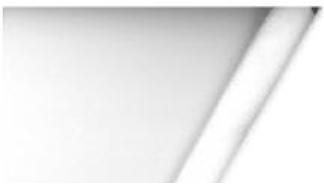 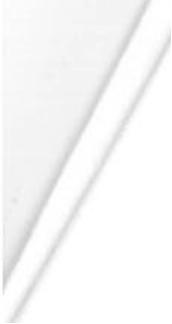 1.2. Pro pojištěni majetku jsou místem pojištění A - T. G. Masaryka 1424, 549 01 Nové Město nad Metují B - Českých bratří 1145, 549 01 Nové Město nad Metují není-li. dále uvedeno jinak. 2. Přehled sjednaných pojištění 2.1. Živelní pojištění Pojištěni se sjednává pro předměty pojištěni v rozsahu a na místech pojištění uvedených v následujících tabulkách: 2.1.1. Živel " *) není-li uvedeno, sjednává se pojištění s pojistnou hodnotou uvedenou v příslušných poji.stných podmínkách 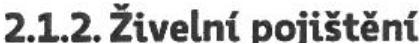 *) není-li. uvedeno, sjednává se pojištění s poji.stnou hodnotou uvedenou v příslušných pojistných podmínkách 3 2.2.1. p-""~"---" VI - ad odci 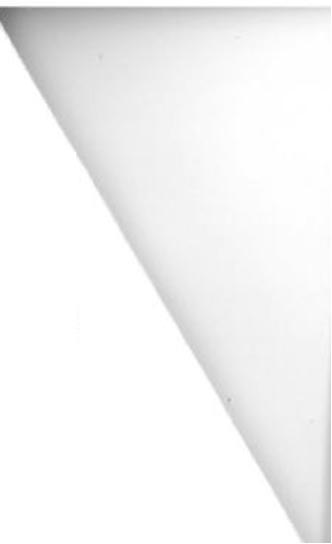 2.2. Pojištěni pro případ odcizeni Pojištění se sjednává pro předměty pojištění v rozsahu a na místech pojištění uvedených v následujících tabulkách: *) není-li. uvedeno, sjednává se pojištěni s pojistnou hodnotou uvedenou v příslušných pojistných podmínkách dod *) není-li. uvedeno, sjednává se pojištěni s pojistnou hodnotou uvedenou v příslušných pojistných podmínkách 2.3. Pojištěni pro případ vandalismu Pojištění se sjednává pro předměty pojištění v rozsahu a na místech pojištění uvedených v následujících tabulkách: 2.3.1. p-""~"'--' říead dal-' *) není-li. uvedeno, sjednává se pojištěni s pojistnou hodnotou uvedenou v přislušných pojistných podmínkách 4 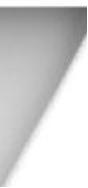 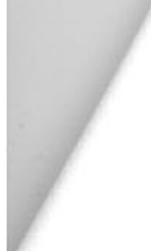 dvand *) není-li. uvedeno, sjednává se pojištěni s pojistnou hodnotou uvedenou v přislušných pojistných podmínkách 2.4. Pojištěni strojů Pojištěni se sjednává pro předměty pojištěni v rozsahu a na místech pojištěni uvedených v následujid tabulce: 5 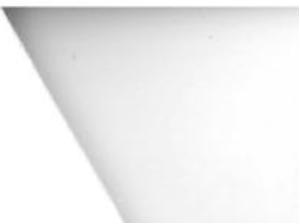 *) není-li. uvedeno, sjednává se pojištění s pojistnou hodnotou uvedenou v příslušných pojistných podmínkách 2.5. Pojištění elektronických zařízení Pojištěni se sjednává pro předměty pojištěni v rozsahu a na místech pojištěni uvedených v následujících tabulkách: ,í elek · kých *) není-li. uvedeno, sjednává se pojištění s pojistnou hodnotou uvedenou v příslušných pojistných podmínkách 2.5.2. Poiištěn( elek • kých *) není-li. uvedeno, sjednává se pojištění s pojistnou hodnotou uvedenou v příslušných pojistných podmínkách 6 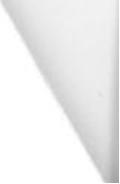 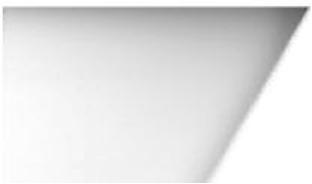 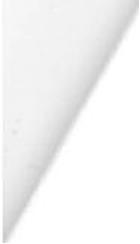 2.6. Pojištěn{ odpovědnosti za újmu Pojištěni se sjednává v rozsahu a za podmínek uvedených v následující tabulce: 2.6.1. Pojištěni odpověd 1> nová cena je vyjádřeni poji.stné hodnoty ve smyslu ustanoveni čl. 21 odst. 2) písm, a) VPP P-100/14 časová cena je vyjádřeni poji.stné hodnoty věci. ve smyslu ustanoveni čl. 21 odst. 2) písm. b) VPP P-100/14 obvyklá cena je vyjádřeni pojistné hodnoty věci. ve smyslu ustanoveni čl. 21 odst. 2) písm. c) VPP P-100/14 jiná cena je vyjádřeni pojistné hodnoty věci. ve smyslu čl. V. Zvláštní ujednáni této pojistné smlouvy 2l první riziko ve smyslu ustanoveni čl. 23 odst. 1) písm. a) VPP P-100/14 3> MRLP je horní hranici poji.stného plněni v souhrnu ze všech poji.stných události vzniklých v jednom pojistném roce. Je-li. pojištěni sjednáno na dobu kratší než jeden pojistný rok je MRLP horní hrani.ci pojistného plněni v souhrnu ze všech pojistných události vzniklých za dobu trvání pojištěni. 4> zlomkové pojištěni ve smyslu čl. 23 odst. 1) písm. b) VPP P-100/14 7 sl spoluúčast muže být vyjádřena pevnou částkou, procentem, časovým úsekem nebo jeji.ch kombi.nad ve smyslu čl. 11 odst. 4) VPP P-100/14 6l odchylně od čl. 8 odst. 1) věta druhá ZPP P-600/14 poskytne poji.sti.tel na úhradu všech poji.stných události nastalých během jednoho poji.stného roku poji.stné plněni v souhrnu maxi.málně do výše li.mi.tu pojistného plněni 7l odchylně od čl. 8 odst. 2) věta třeti ZPP P-600/14 poskytne poji.sti.tel na úhradu všech poji.stných události nastalých během jednoho pojistného roku pojistné plněni v souhrnu maximálně do výše subli.mi.tu poji.stného plněni sl dobou ručení se rozumí doba ve smyslu čl. 11 odst. S) ZPP P-400/14 9> i.ntegrálni časová franšíza je časový úsek speci.fikovaný několi.ka pracovními. dny. Právo na poji.stné plněni vzniká jen tehdy, je-li. přerušeni nebo omezeni provozu poji.štěného delši než tento počet pracovních dni. Je-li. však přerušeni nebo omezeni provozu poji.štěného delši než tento počet pracovních dní, nemá integrální časová franšíza vli.v na výši. pojistného plněni. 10> agregovaná pojistná částka se sjednává v případě poji.štěni souboru věci, celková pojistná částka se sjednává v případě pojištěni výčtu jednotlivých věci a součtu jejich hodnot 11> MRLPPR je horní hranici plněni pojisti.tele v souhrnu ze všech pojistných události, u nichž věcná škoda, která byla důvodem jeji.ch vzniku, nastala během jednoho poji.stného roku. Je-li. pojištěni přerušeni provozu sjednáno na dobu kratší než jeden pojistný rok, je MRLPPR horní hranici plněni pojisti.tele v souhrnu ze všech pojistných události, u nichž věcná škoda, která byla důvodem jejich vzniku, nastala během doby trvání pojištěni. Není-li. sjednán li.mi.t plněni pojisti.tele pro jednu poji.stnou událost, považuje se sjednaný MRLPPR i. za li.mi.t plněni poji.sti.tele pro jednu pojistnou událost. 12) MRLPPR v rámci. pojistné částky stanovené ve smyslu ustanoveni čl. 23 odst. 1) písm. c) VPP P-100/14 a sjednané pro ušlý zi.sk a stálé náklady pojištěného v příslušné tabulce pojištěni pro případ přerušeni nebo omezeni provozu 13> dobou ručení se rozumí doba ve smyslu čl. 14 odst. 2) OPP P-330/16 3. Pojistné plněn( 3.1. Pojistné plnění. ze všech pojištění. sjednaných touto pojistnou smlouvou, v souhrnu za všechny pojistné události způsobené povodni nebo záplavou, nastalé v průběhu jednoho pojistného roku (resp. je-Li pojištění. sjednáno na dobu kratší. než jeden pojistný rok, v průběhu trvání. pojištěni), je omezeno maximální.m roční.m Limitem pojistného plnění. ve výši. 1 200 000 Kč; tí.m nejsou dotčena jiná ujednání., z nichž vyplývá povinnost pojistitele poskytnout pojistné plnění. v ni.žší. nebo stejné výši.. 3.2. Pojistné plnění. ze všech pojištěni sjednaných touto pojistnou smlouvou, vyjma pojištěni pro případ přerušeni nebo omezení. provozu, v souhrnu za všechny pojistné události. způsobené povodni nebo záplavou, nastalé v průběhu jednoho pojistného roku (resp. je-Li pojištění. sjednáno na dobu kratší. než jeden pojistný rok, v průběhu trvání. pojištěni), je omezeno maxírnálnírnt ročnírní limity pojistného plněni pro Lokalitu, a to následovně: Pro Lokalitu Českých bratř( 1145, 549 01 Nové Město nad Metuji ve výši 500 000 Kč; Tím nejsou dotčena jiná ujednání., z nichž vyplývá povinnost pojistitele poskytnout pojistné plnění. v nižší. nebo stejné výši.. 3.3. Pojistné plnění. ze všech pojištění. sjednaných touto pojistnou smlouvou, v souhrnu za všechny pojistné události. způsobené vichřici nebo krupobitím, nastalé v průběhu jednoho pojistného roku (resp. je-Li. pojištěni sjednáno na dobu kratší. než jeden pojistný rok, v průběhu trvání. pojištěni), je omezeno maxi.mální.m roční.m Li.mi.tem pojistného plnění. ve výši. 5 000 000 Kč; tí.m nejsou dotčena ji.ná ujednání., z ni.chž vyplývá povinnost pojisti.tele poskytnout pojistné plnění. v nižší. nebo stejné výši.. 3.4. Pojistné plnění. ze všech pojištění. sjednaných touto pojistnou smlouvou, v souhrnu za všechny pojistné události. způsobené sesouváním půdy, zř(cen(m skal nebo zemin, sesouváním nebo zřícením lavin, zemětfesen(m, tíhou sněhu nebo námrazy nastalé v průběhu jednoho pojistného roku (resp. je-Li. pojištěni sjednáno na dobu kratší. než jeden pojistný rok, v průběhu trvání. poítštění), je omezeno maxi.málnim roční.m Limitem pojistného plněni ve výši. 5 000 000 Kč; tí.m nejsou dotčena ji.ná ujednání., z nichž vyplývá povinnost pojistttele poskytnout pojistné plněni v nižší. nebo stejné výši.. Článek III. Výše a způsob placeni pojistného Pojistné za jeden pojistný rok činí: 1.1. Živelní pojištěni 	Pojistné 	7 875 ,- Kč 1.2. Pojištěni pro případ odcizeni 	Pojistné 	3 500 ,- Kč 1.3. Pojištěn{ pro případ vandalismu 	Pojistné 	2 100 ,- Kč 8 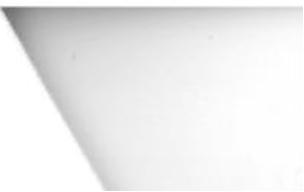 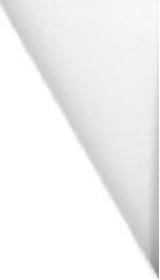 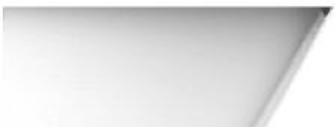 1.4. Pojištěni strojú 	Pojistné 	3 241 ,- Kč 1.5. Pojištěni elektronických zařízeni 	Pojistné 	1 500 ,- Kč 1.6. Pojištěni odpovědnosti za újmu 	Pojistné 	23 319 ,- Kč Souhrn pojistného za sjednaná pojištěni za jeden pojistný rok činí 	41 535 ,- Kč Sleva za frekvenci. placeni pojistného číní 5 % Obchodní sleva činí 30 % Sleva za dobu trvání pojištěni činí 5 % Celkové pojistné za sjednaná pojištěni po slevách za jeden pojistný rok činí 	24 921 ,- Kč Pojistné je sjednáno jako běžné. Pojistné období je dvanáctiměsíční. Pojistné za první pojistný rok je splatné k datu a v částce takto: 	datum: 	částka: 	1. července 2017 	24 921,- Kč Pojistné je v každém dalším pojistném roce splatné k datu a v částce takto: 	datum: 	částka: 	1. července 	24 921,- Kč Pojistník je povínen uhradit pojistné v uvedené výši na účet pojistitele ……………….., variabilní symbol: xxxxxxxxxxxxVýše uvedené pojistné je stanoveno bez pojistné či. ji.né obdobné daně (dále jen „daň'') za rtztka umístěná v členském státě Evropské uni.e nebo Evropského hospodářského prostoru. Smluvní strany se dohodly, že v případě zavedeni daně z pojištěni sjednaného touto pojistnou smlouvou, kterou bude po nabyti účinnosti. příslušných právních předpisů na území tohoto jiného členského státu pojisti.tel povinen odvést, se pojistník zavazuje uhradit nad rámec pojistného předepsaného v této pojistné smlouvě i. náklady odpovi.dajici. této povtnností. Ustanoveni tohoto bodu neplatí pro daně, které jsou případně v bodě 1. tohoto článku výslovně uvedeny. Článek IV. Hlášeni škodných události Vzni.k škodné události. je pojistník (pojištěný) povinen oznámit přímo nebo prostředníctvím zplnomocněného pojišťovacího makléře bez zbytečného odkladu na jeden z níže uvedených kontaktních údajů: Kooperativa pojišťovna, a.s., Vi.enna Insurance Group CENTRUM ZÁKAZNICKÉ PODPORY Centrální podatelna Brněnská 634 664 42 Modřice Na výzvu pojisti.tele je poji.stnik (pojištěný nebo jakákoliv jiná osoba) povinen oznámit vzni.k škodné události. písemnou formou. Článek V. Zvláštní ujednáni 1. Ujednává se, že se ruší ustanoveni čl. 1 odst. 7) a 8), čl. 3 odst. 5), čl. 6 odst. 3) a čl. 9 ZPP P-150/14. 9 Článek VI. Prohlášeni pojistníka Poji.stnik potvrzuje, že před uzavřením pojistné smlouvy převzal v Itstínné nebo, s jeho souhlasem, v ji.né textové podobě (např. na trvalém nosiči. dat) Informace pro zájemce o pojištěni a seznámil se s nírní. Poji.stnik si. je vědom, že se jedná o důležité informace, které mu napomohou porozumět podmínkám sjednávaného pojištěni, obsahuji upozorněni na důležité aspekty pojištěni i. významná ustanoveni pojistných podmínek. Poji.stnik potvrzuje, že před uzavřením pojistné smlouvy mu byly oznámeny informace v souladu s ustanovením § 2760 občanského zákoníku. Poji.stnik potvrzuje, že byl informován o rozsahu a účelu zpracováni jeho osobních údajů a o právu přístupu k ni.m v souladu s ustanovením § 11, 12, 21 zákona č. 101/2000 Sb. o ochraně osobních údajů. Poji.stnik potvrzuje, že před uzavřením pojistné smlouvy převzal v ltsttnné nebo ji.né textové podobě (např. na trvalém nosiči. dat) dokumenty uvedené v čl. I. bodu 2. této pojistné smlouvy a seznámil se s ni.mi.. Poji.stnik si. je vědom, že tyto dokumenty tvoří nedílnou součást pojistné smlouvy a upravuji rozsah pojištěni, jeho omezeni (včetně výluk), práva a povinnosti. účastníků pojištěni a následky jejich porušeni a další podmínky pojištěni a pojistník je ji.mi. vázán stejně jako pojistnou smlouvou. Pojistník potvrzuje, že adresa jeho sídla/bydliště/trvalého pobytu a kontakty elektronické komunikace uvedené v této pojistné smlouvě jsou aktuální, a souhlasí, aby tyto údaje byly v případě jejich rozporu s jinými. údaji. uvedenými. v dříve uzavřených pojistných smlouvách, ve kterých je pojistníkem nebo pojištěným, využívány i. pro účely takových pojistných smluv. S tímto postupem pojistník souhlasí i. pro přtpad, kdy pojístttelt oznámí změnu jeho sidla/bydli.ště/trvalého pobytu nebo kontaktů elektronické komunikace v době trvání této pojistné smlouvy. Tim neni dotčena možnost používáni jiných údajů uvedených v dříve uzavřených pojistných smlouvách. Poji.stnik souhlasí, aby poítstítel předával jeho osobní údaje členům pojišťovaci skupiny Vi.enna Insurance Group a Finanční skupiny České spořitelny, a.s. (dále jen "spřízněné osoby"). Poji.stnik dále souhlasí. aby poiístttel i. spřízněné osoby používali. jeho osobní údaje, včetně kontaktů pro elektronickou kornuntkact, za účelem zasíláni svých obchodních a reklamních sděleni a nabídky služeb. Poji.stnik prohlašuje, že má oprávněnou potřebu ochrany před následky pojistné události. (pojistný zájem). Poji.stnik prohlašuje, že věci. nebo ji.né hodnoty pojistného zájmu pojištěné touto pojistnou smlouvou nejsou k datu uzavřeni pojistné smlouvy pojištěny proti. stejným nebezpečím u jiného poitstttele, pokud není v této pojistné smlouvě výslovně uvedeno ji.nak. Smluvní strany se dohodly, že pokud tato pojistná smlouva podléhá povinnosti. uveřejněni podle zákona č. 340/2015 Sb., o zvláštních podmínkách účinnosti. některých smluv, uveřejňováni těchto smluv a o registru smluv (dále jen "zákon o registru smluv"), je tuto smlouvu povinen uveřejnit pojistník, a to ve lhůtě a způsobem stanoveným tímto zákonem. Poji.stnik je povinen bezodkladně informovat pojisti.tele o zasláni smlouvy správci. registru smluv zprávou do datové schránky ID: n6tetn3. Nezajisti-li. poji.stnik uveřejněni této pojistné smlouvy podle předchozího odstavce ve lhůtě 30 dni ode dne jejího uzavřeni, je pojisti.tel oprávněn sám tuto pojistnou smlouvu uveřejnit. Pro tento přtpad pojistník výslovně souhlasí s poskytnutím/uveřejněním informaci o této smlouvě, a to v rozsahu nezbytném pro splněni povinnosti. dle zákona o registru smluv. Pojistník, je-li. osobou odlišnou od pojištěného, dále potvrzuje, že pojištěný dal souhlas s poskytnutím/zveřejněním informaci o této pojistné smlouvě na základě plné moci. udělené mu pojištěným. Takové uveřejněni nebude porušením povinnosti. mlčenlivosti. poitstítele ve smyslu platných právních předpisů. 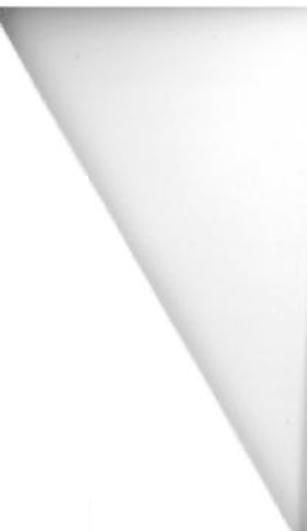 Článek VII. Závěrečná ustanoveni Není-li. ujednáno ji.nak, je pojistnou dobou doba od 1. července 2017 (počátek pojištěni) do 30. června 2020 (konec pojištěni). Pojistník je povinen vrátit poji.sti.teli. veškeré slevy poskytnuté za dobu trvání pojištěni (sleva za dlouhodobost), jestliže pojistník pojištěni vypoví před uplynutím pojistné doby. 10 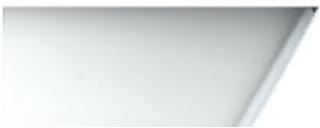 Odpověď poji.stnika na návrh poji.sti.tele na uzavřeni této poji.stné smlouvy (dále jen „nabídka") s dodatkem nebo odchylkou od nabídky se nepovažuje za její přtjetí, a to ani. v případě, že se takovou odchylkou podstatně nemění podmínky nabídky. Ujednává se, že tato poji.stná smlouva musí být uzavřena pouze v písemné formě, a to i. v případě, že je poji.štěni touto poji.stnou smlouvou ujednáno na poji.stnou dobu kratší než jeden rok. Tato poji.stná smlouva může být měněna pouze písemnou formou. Subjektem věcně příslušným k mi.mosoudnimu řešeni spotřebi.telských sporů z tohoto poji.štěni je Česká obchodní i.nspekce, Štěpánská 567/15, 120 00 Praha 2, www.coi..cz. Poji.stnik prohlašuje, že uzavřel s poji.šťovadm makléřem smlouvu, na jejímž základě pojišťovací makléř vykonává zprostředkovatelskou či.nnost v poji.šťovni.ctvi pro pojistníka, a to v rozsahu této poji.stné smlouvy. Smluvní strany se dohodly, že veškeré písemnosti. mající vztah k poji.štěni sjednanému touto poji.stnou smlouvou doručované poji.stitelem poji.stnikovi. nebo poji.štěnému se považuji za doručené poji.stnikovi. nebo poji.štěnému doručením pojišťovacímu makléři.. Odchylně od čl. 18 VPP P-100/14 se pro tento případ „adresátem" rozumí poji.šťovad makléř. Dále se smluvní strany dohodly, že veškeré písemnosti. majid vztah k pojištěni sjednanému touto poji.stnou smlouvou doručované pojišťovacím makléřem za poji.stnika nebo poji.štěného poji.sti.teli. se považuji za doručené poji.sti.teli. od pojistníka nebo pojištěného, a to doručením pojistiteli.. Pojistná smlouva byla vypracována ve 4 stejnopisech, pojistník obdrží 1 stejnopi.s, pojístttel si. ponechá 2 stejnopisy, poji.šťovad makléř obdrží 1 stejnopis. Tato poji.stná smlouva obsahuje 11 stran a 2 přílohy. Její součásti jsou pojistné podmínky pojisti.tele uvedené v čl. I. této pojistné smlouvy a dokument Informace pro zájemce o pojištěni. V případě, že je jakékoli. ustanoveni uvedené v Informacích pro zájemce o pojištěni v rozporu s ustanovením pojistné smlouvy, má přednost příslušné ustanoveni pojistné smlouvy. Výčet příloh: příloha č. 1 - Výpi.s z Regi.stru ekonomických subjektů ČSÚ v ARES příloha č. 2 - Rozhodnuti, č.j.: KUKHK-4920/SV/2017Nav/SOCRE/13-2 V Pardubicích dne 29. června 2017 za p.ojistite e V Pardubi.dch dne 29. června 2017 za pojistníka 11 . . Místo pojištění: A Místo pojištění: A Rozsah pojištění: sdružený živel Rozsah pojištění: sdružený živel Rozsah pojištění: sdružený živel Pojištění se řídí: VPP P-100/14, ZPP P-150/14 a doložkami. 008101, 008103, 008107 Pojištění se řídí: VPP P-100/14, ZPP P-150/14 a doložkami. 008101, 008103, 008107 Pojištění se řídí: VPP P-100/14, ZPP P-150/14 a doložkami. 008101, 008103, 008107 Pojištění se řídí: VPP P-100/14, ZPP P-150/14 a doložkami. 008101, 008103, 008107 Pojištění se řídí: VPP P-100/14, ZPP P-150/14 a doložkami. 008101, 008103, 008107 Pojištění se řídí: VPP P-100/14, ZPP P-150/14 a doložkami. 008101, 008103, 008107 Poř. Předmět Pojistná Spoluúčast5> Pojištění se MRLP3> číslo pojištěn{ částka10> Kč Kč sjednává na První riziko2) Kč MRLP3>Kč číslo pojištěn{ částka10> Kč Kč cenu·>i> První riziko2) Kč povodeň Soubor nebo záplava vlastních 10%; rnín. 1. movitých 10 500000 25 000 Kč; *) nesjednává se nesjednává se zařízeni a ostatní poj. vybavení nebezpečí 1000 Kč Poznámky: Poznámky: Ujednává se, že se ustanovení čl. 3 odst. 3) ZPP P-150/14 ruší a nově zni: Ujednává se, že se ustanovení čl. 3 odst. 3) ZPP P-150/14 ruší a nově zni: Ujednává se, že se ustanovení čl. 3 odst. 3) ZPP P-150/14 ruší a nově zni: Ujednává se, že se ustanovení čl. 3 odst. 3) ZPP P-150/14 ruší a nově zni: Ujednává se, že se ustanovení čl. 3 odst. 3) ZPP P-150/14 ruší a nově zni: Ujednává se, že se ustanovení čl. 3 odst. 3) ZPP P-150/14 ruší a nově zni: „Z pojištěni nevzniká právo na plněni pojístttele za škody vzniklé na pojištěné věci. během její přepravy „Z pojištěni nevzniká právo na plněni pojístttele za škody vzniklé na pojištěné věci. během její přepravy „Z pojištěni nevzniká právo na plněni pojístttele za škody vzniklé na pojištěné věci. během její přepravy „Z pojištěni nevzniká právo na plněni pojístttele za škody vzniklé na pojištěné věci. během její přepravy „Z pojištěni nevzniká právo na plněni pojístttele za škody vzniklé na pojištěné věci. během její přepravy „Z pojištěni nevzniká právo na plněni pojístttele za škody vzniklé na pojištěné věci. během její přepravy „Z pojištěni nevzniká právo na plněni pojístttele za škody vzniklé na pojištěné věci. během její přepravy jako nákladu." jako nákladu." Místo pojištění: B Místo pojištění: B Rozsah pojištění: sdružený živel Rozsah pojištění: sdružený živel Rozsah pojištění: sdružený živel Pojištění se řídí: VPP P-100/14, ZPP P-150/14 a doložkami. 008101, 008103, 008107 Pojištění se řídí: VPP P-100/14, ZPP P-150/14 a doložkami. 008101, 008103, 008107 Pojištění se řídí: VPP P-100/14, ZPP P-150/14 a doložkami. 008101, 008103, 008107 Pojištění se řídí: VPP P-100/14, ZPP P-150/14 a doložkami. 008101, 008103, 008107 Pojištění se řídí: VPP P-100/14, ZPP P-150/14 a doložkami. 008101, 008103, 008107 Pojištění se řídí: VPP P-100/14, ZPP P-150/14 a doložkami. 008101, 008103, 008107 Poř. Předmět Pojistná Spoluúčast5> Pojištění se MRLP3> číslo pojištěn{ částka10> Kč Kč sjednává na První riziko2) Kč MRLP3>Kč číslo pojištěn{ částka10> Kč Kč cenu·>i> První riziko2) Kč povodeň Soubor nebo záplava vlastních 10%; min. 2. movitých 1500000 25 000 Kč; *) nesjednává se nesjednává se zařízeni a ostatní poj. vybaveni nebezpečí 1000 Kč Poznámky: Poznámky: Ujednává se, že se ustanoveni čl. 3 odst. 3) ZPP P-150/14 ruší a nově zni: Ujednává se, že se ustanoveni čl. 3 odst. 3) ZPP P-150/14 ruší a nově zni: Ujednává se, že se ustanoveni čl. 3 odst. 3) ZPP P-150/14 ruší a nově zni: Ujednává se, že se ustanoveni čl. 3 odst. 3) ZPP P-150/14 ruší a nově zni: Ujednává se, že se ustanoveni čl. 3 odst. 3) ZPP P-150/14 ruší a nově zni: Ujednává se, že se ustanoveni čl. 3 odst. 3) ZPP P-150/14 ruší a nově zni: „Z pojištění nevzniká právo na plněni pojistitele za škody vzniklé na pojištěné věci. během její přepravy „Z pojištění nevzniká právo na plněni pojistitele za škody vzniklé na pojištěné věci. během její přepravy „Z pojištění nevzniká právo na plněni pojistitele za škody vzniklé na pojištěné věci. během její přepravy „Z pojištění nevzniká právo na plněni pojistitele za škody vzniklé na pojištěné věci. během její přepravy „Z pojištění nevzniká právo na plněni pojistitele za škody vzniklé na pojištěné věci. během její přepravy „Z pojištění nevzniká právo na plněni pojistitele za škody vzniklé na pojištěné věci. během její přepravy „Z pojištění nevzniká právo na plněni pojistitele za škody vzniklé na pojištěné věci. během její přepravy ~jako nákladu." ~jako nákladu." . . . Místo pojištěni: A Místo pojištěni: A Místo pojištěni: A Rozsah pojištěni: pojištění pro případ odcizení (s výjimkou loupeže nřenravovanvch oeněz nebo ceni.n) Rozsah pojištěni: pojištění pro případ odcizení (s výjimkou loupeže nřenravovanvch oeněz nebo ceni.n) Rozsah pojištěni: pojištění pro případ odcizení (s výjimkou loupeže nřenravovanvch oeněz nebo ceni.n) Rozsah pojištěni: pojištění pro případ odcizení (s výjimkou loupeže nřenravovanvch oeněz nebo ceni.n) Rozsah pojištěni: pojištění pro případ odcizení (s výjimkou loupeže nřenravovanvch oeněz nebo ceni.n) Rozsah pojištěni: pojištění pro případ odcizení (s výjimkou loupeže nřenravovanvch oeněz nebo ceni.n) Rozsah pojištěni: pojištění pro případ odcizení (s výjimkou loupeže nřenravovanvch oeněz nebo ceni.n) Rozsah pojištěni: pojištění pro případ odcizení (s výjimkou loupeže nřenravovanvch oeněz nebo ceni.n) Rozsah pojištěni: pojištění pro případ odcizení (s výjimkou loupeže nřenravovanvch oeněz nebo ceni.n) Pojištěni se řídí: VPP P-100/14, ZPP P-200/14 a doložkami. D08101, D08103, D0Z101, D0Z102, D0Z105 Pojištěni se řídí: VPP P-100/14, ZPP P-200/14 a doložkami. D08101, D08103, D0Z101, D0Z102, D0Z105 Pojištěni se řídí: VPP P-100/14, ZPP P-200/14 a doložkami. D08101, D08103, D0Z101, D0Z102, D0Z105 Pojištěni se řídí: VPP P-100/14, ZPP P-200/14 a doložkami. D08101, D08103, D0Z101, D0Z102, D0Z105 Pojištěni se řídí: VPP P-100/14, ZPP P-200/14 a doložkami. D08101, D08103, D0Z101, D0Z102, D0Z105 Pojištěni se řídí: VPP P-100/14, ZPP P-200/14 a doložkami. D08101, D08103, D0Z101, D0Z102, D0Z105 Pojištěni se řídí: VPP P-100/14, ZPP P-200/14 a doložkami. D08101, D08103, D0Z101, D0Z102, D0Z105 Pojištěni se řídí: VPP P-100/14, ZPP P-200/14 a doložkami. D08101, D08103, D0Z101, D0Z102, D0Z105 Pojištěni se řídí: VPP P-100/14, ZPP P-200/14 a doložkami. D08101, D08103, D0Z101, D0Z102, D0Z105 Poř. Předmět Pojistná Spoluúčast5> Pojištěni se MRLP3> číslo pojištěni částka10> Kč Kč sjednává na První riziko2) Kč MRLP3>Kč číslo pojištěni částka10> Kč Kč cenu*>l) První riziko2) Kč Soubor Soubor vlastních vlastních 3. movitých movitých nesjednává se 1000 *) 200000 nesjednává se zařízeni a zařízeni a vybavení vybavení Soubor Soubor 4. vlastních vlastních nesjednává se 1000 *) 200000 nesjednává se 4. finančních finančních nesjednává se 1000 *) 200000 nesjednává se prostředků prostředků Poznámky: Poznámky: Místo pojištěni: B Místo pojištěni: B Rozsah pojištěni: ooítštěnt pro případ odcizení (s výjimkou loupeže přepravovaných peněz nebo ceni.n) Rozsah pojištěni: ooítštěnt pro případ odcizení (s výjimkou loupeže přepravovaných peněz nebo ceni.n) Rozsah pojištěni: ooítštěnt pro případ odcizení (s výjimkou loupeže přepravovaných peněz nebo ceni.n) Rozsah pojištěni: ooítštěnt pro případ odcizení (s výjimkou loupeže přepravovaných peněz nebo ceni.n) Rozsah pojištěni: ooítštěnt pro případ odcizení (s výjimkou loupeže přepravovaných peněz nebo ceni.n) Rozsah pojištěni: ooítštěnt pro případ odcizení (s výjimkou loupeže přepravovaných peněz nebo ceni.n) Rozsah pojištěni: ooítštěnt pro případ odcizení (s výjimkou loupeže přepravovaných peněz nebo ceni.n) Pojištěni se řídí: VPP P-100/14, ZPP P-200/14 a doložkami. D08101, D08103, D0Zl01, D0Z102, D0Z105 Pojištěni se řídí: VPP P-100/14, ZPP P-200/14 a doložkami. D08101, D08103, D0Zl01, D0Z102, D0Z105 Pojištěni se řídí: VPP P-100/14, ZPP P-200/14 a doložkami. D08101, D08103, D0Zl01, D0Z102, D0Z105 Pojištěni se řídí: VPP P-100/14, ZPP P-200/14 a doložkami. D08101, D08103, D0Zl01, D0Z102, D0Z105 Pojištěni se řídí: VPP P-100/14, ZPP P-200/14 a doložkami. D08101, D08103, D0Zl01, D0Z102, D0Z105 Pojištěni se řídí: VPP P-100/14, ZPP P-200/14 a doložkami. D08101, D08103, D0Zl01, D0Z102, D0Z105 Pojištěni se řídí: VPP P-100/14, ZPP P-200/14 a doložkami. D08101, D08103, D0Zl01, D0Z102, D0Z105 Poř. Předmět Pojistná Spoluúčast5> Pojištěni se MRLP3> číslo pojištěni částka10> Kč Kč sjednává na První riziko2) Kč MRLP3>Kč číslo pojištěni částka10> Kč Kč cenu*>l) První riziko2) Kč Soubor vlastních S. movitých nesjednává se 1000 *) 100000 nesjednává se zařízení a vybavení Soubor 6. vlastních nesjednává se 1000 *) 50000 nesjednává se 6. finančních nesjednává se 1000 *) 50000 nesjednává se prostředků Poznámky: Poznámky: . . - . Místo pojištěni: A Místo pojištěni: A Místo pojištěni: A Rozsah pojištěni: poítštěnt pro případ vandalismu Rozsah pojištěni: poítštěnt pro případ vandalismu Rozsah pojištěni: poítštěnt pro případ vandalismu Rozsah pojištěni: poítštěnt pro případ vandalismu Rozsah pojištěni: poítštěnt pro případ vandalismu Rozsah pojištěni: poítštěnt pro případ vandalismu Pojištěni se řídi: VPP P-100/14, ZPP P-200/14 a doložkami. D08101, D08103 Pojištěni se řídi: VPP P-100/14, ZPP P-200/14 a doložkami. D08101, D08103 Pojištěni se řídi: VPP P-100/14, ZPP P-200/14 a doložkami. D08101, D08103 Pojištěni se řídi: VPP P-100/14, ZPP P-200/14 a doložkami. D08101, D08103 Pojištěni se řídi: VPP P-100/14, ZPP P-200/14 a doložkami. D08101, D08103 Pojištěni se řídi: VPP P-100/14, ZPP P-200/14 a doložkami. D08101, D08103 Pojištěni se řídi: VPP P-100/14, ZPP P-200/14 a doložkami. D08101, D08103 Pojištěni se řídi: VPP P-100/14, ZPP P-200/14 a doložkami. D08101, D08103 Poř. Předmět Pojistná Spoluúčast5> Pojištěni se MRLP3> číslo pojištěni částka10> Kč Kč sjednává na První riziko2) MRLP3>Kč číslo pojištěni částka10> Kč Kč cenu*>l) Kč Soubor Soubor vlastních vlastních 7. movitých movitých nesjednává se 1000 *) 200000 nesjednává se zařízení a zařízení a vybaveni vybaveni Poznámky: Poznámky: .. ------ Místo pojištěni: B Místo pojištěni: B Místo pojištěni: B Rozsah pojištěni: pojištěni pro přtpad vandalismu Rozsah pojištěni: pojištěni pro přtpad vandalismu Rozsah pojištěni: pojištěni pro přtpad vandalismu Rozsah pojištěni: pojištěni pro přtpad vandalismu Rozsah pojištěni: pojištěni pro přtpad vandalismu Pojištěni se řídí: VPP P-100/14, ZPP P-200/14 a doložkami. D08101, D08103 Pojištěni se řídí: VPP P-100/14, ZPP P-200/14 a doložkami. D08101, D08103 Pojištěni se řídí: VPP P-100/14, ZPP P-200/14 a doložkami. D08101, D08103 Pojištěni se řídí: VPP P-100/14, ZPP P-200/14 a doložkami. D08101, D08103 Pojištěni se řídí: VPP P-100/14, ZPP P-200/14 a doložkami. D08101, D08103 Pojištěni se řídí: VPP P-100/14, ZPP P-200/14 a doložkami. D08101, D08103 Pojištěni se řídí: VPP P-100/14, ZPP P-200/14 a doložkami. D08101, D08103 Poř. Předmět Pojistná Spoluúčast5> Pojištěni se MRLP3> číslo pojištěni částka10> Kč Kč sjednává na První riziko2) MRLP3>Kč číslo pojištěni částka10> Kč Kč cenu·>i> Kč Soubor Soubor vlast nich vlast nich 8. movitých movitých nesjednává se 1000 *) 100000 nesjednává se zařtzení a zařtzení a vvbavení vvbavení Poznámky: Poznámky: •....... - .. -1·---··- --- -·- •....... - .. -1·---··- --- -·- Místo poiištěni: A Místo poiištěni: A Pojištěni se řídi: VPP P-100/14, ZPP P-300/14 a doložkami. D08101, D08103, DSTlll Pojištěni se řídi: VPP P-100/14, ZPP P-300/14 a doložkami. D08101, D08103, DSTlll Pojištěni se řídi: VPP P-100/14, ZPP P-300/14 a doložkami. D08101, D08103, DSTlll Pojištěni se řídi: VPP P-100/14, ZPP P-300/14 a doložkami. D08101, D08103, DSTlll Pojištěni se řídi: VPP P-100/14, ZPP P-300/14 a doložkami. D08101, D08103, DSTlll Pojištěni se řídi: VPP P-100/14, ZPP P-300/14 a doložkami. D08101, D08103, DSTlll Pojištěni se řídi: VPP P-100/14, ZPP P-300/14 a doložkami. D08101, D08103, DSTlll Poř. Předmět Pojistná částka10> Spoluúčast5> Pojištěni se MRLP3>Kč Poř. Předmět Pojistná částka10> Spoluúčast5> sjednává na MRLP3>Kč číslo pojištěni Kč Kč cenu*>i> Vlastni stroj - robot na mixováni 9. stravy 35000 5000 *) nesjednává se r.v. 2015, BLIXER - i.nv.č. 3258 Vlastni stroj - pomůcka pro zvedáni 10. mobílních osob 110000 5000 *) nesjednává se r.v. 2013; SARA 3000 - ínv.č. 2647 Vlastni stroj - pomůcka pro zvedáni 11. mobtlntch osob 200000 5000 *) nesjednává se r.v. 2009; SARA PLUS - tnv.č, 1853 Vlastni stroj - pomůcka pro zvedáni 12. rnobtlních osob 87000 5000 *) nesjednává se r.v. 2009; SARA 3000 - i.nv.č. 1852 Vlastni stroj - terapeutický pohybový 13. přistroj 144000 5000 *) nesjednává se 13. r.v. 2016; 144000 5000 *) nesjednává se MOTOMEO VIVA 2 -ínv.č. 3361 Vlastni stroj - terapeutický pohybový 14. přistroj 144 000 5000 *) nesjednává se r.v. 2013; MOTOMEO ínv.č, 2875 Poznámky: Poznámky: . Místo pojištění: 'A Místo pojištění: 'A Pojištění se řídí: VPP P-100/14, ZPP P-320/14 a doložkou 008103 Pojištění se řídí: VPP P-100/14, ZPP P-320/14 a doložkou 008103 Pojištění se řídí: VPP P-100/14, ZPP P-320/14 a doložkou 008103 Pojištění se řídí: VPP P-100/14, ZPP P-320/14 a doložkou 008103 Pojištění se řídí: VPP P-100/14, ZPP P-320/14 a doložkou 008103 Poř. Předmět Pojistná částka10> Pojištění se MRLP3>Kč Poř. Předmět Pojistná částka10> Spoluúčast5> Kč sjednává na MRLP3>Kč číslo pojištění Kč cenu*>l) Vlastni elektronické 15. zařízení - 200000 1000 *) nesjednává se 15. kancelářská a 200000 1000 *) nesjednává se výpočetní technika Poznámky: Poznámky: Ujednává se, že se ustanoveni čl. 3 odst. 2) písm. h) ZPP P-320/14 ruší a nově zni: Ujednává se, že se ustanoveni čl. 3 odst. 2) písm. h) ZPP P-320/14 ruší a nově zni: Ujednává se, že se ustanoveni čl. 3 odst. 2) písm. h) ZPP P-320/14 ruší a nově zni: Ujednává se, že se ustanoveni čl. 3 odst. 2) písm. h) ZPP P-320/14 ruší a nově zni: Ujednává se, že se ustanoveni čl. 3 odst. 2) písm. h) ZPP P-320/14 ruší a nově zni: Ujednává se, že se ustanoveni čl. 3 odst. 2) písm. h) ZPP P-320/14 ruší a nově zni: „Z pojištění nevzniká právo na plnění pojisti.tele za škody vzniklé na pojištěném zařízení během jeho „Z pojištění nevzniká právo na plnění pojisti.tele za škody vzniklé na pojištěném zařízení během jeho „Z pojištění nevzniká právo na plnění pojisti.tele za škody vzniklé na pojištěném zařízení během jeho „Z pojištění nevzniká právo na plnění pojisti.tele za škody vzniklé na pojištěném zařízení během jeho „Z pojištění nevzniká právo na plnění pojisti.tele za škody vzniklé na pojištěném zařízení během jeho „Z pojištění nevzniká právo na plnění pojisti.tele za škody vzniklé na pojištěném zařízení během jeho „Z pojištění nevzniká právo na plnění pojisti.tele za škody vzniklé na pojištěném zařízení během jeho přepravv jako nákladu." přepravv jako nákladu." . - - - - Místo pojištěn(: B Místo pojištěn(: B Místo pojištěn(: B Pojištění se řídí: VPP P-100/14, ZPP P-320/14 a doložkou 008103 Pojištění se řídí: VPP P-100/14, ZPP P-320/14 a doložkou 008103 Pojištění se řídí: VPP P-100/14, ZPP P-320/14 a doložkou 008103 Pojištění se řídí: VPP P-100/14, ZPP P-320/14 a doložkou 008103 Pojištění se řídí: VPP P-100/14, ZPP P-320/14 a doložkou 008103 Pojištění se řídí: VPP P-100/14, ZPP P-320/14 a doložkou 008103 Poř. Předmět Pojistná částka10> Pojištěn( se MRLP3>Kč Poř. Předmět Pojistná částka10> Spoluúčast5> Kč sjednává na MRLP3>Kč číslo pojištění Kč cenu? 1) Vlastní Vlastní elektronické elektronické 16. zařízení - zařízení - 50000 1000 *) nesjednává se 16. kancelářská a kancelářská a 50000 1000 *) nesjednává se výpočetní výpočetní technika technika Poznámky: Poznámky: Ujednává se, že se ustanovení čl. 3 odst. 2) písm. h) ZPP P-320/14 ruší a nově zní: Ujednává se, že se ustanovení čl. 3 odst. 2) písm. h) ZPP P-320/14 ruší a nově zní: Ujednává se, že se ustanovení čl. 3 odst. 2) písm. h) ZPP P-320/14 ruší a nově zní: Ujednává se, že se ustanovení čl. 3 odst. 2) písm. h) ZPP P-320/14 ruší a nově zní: Ujednává se, že se ustanovení čl. 3 odst. 2) písm. h) ZPP P-320/14 ruší a nově zní: Ujednává se, že se ustanovení čl. 3 odst. 2) písm. h) ZPP P-320/14 ruší a nově zní: Ujednává se, že se ustanovení čl. 3 odst. 2) písm. h) ZPP P-320/14 ruší a nově zní: „Z pojištění nevzniká právo na plnění pojisti.tele za škody vzniklé na pojištěném zařízení během jeho „Z pojištění nevzniká právo na plnění pojisti.tele za škody vzniklé na pojištěném zařízení během jeho „Z pojištění nevzniká právo na plnění pojisti.tele za škody vzniklé na pojištěném zařízení během jeho „Z pojištění nevzniká právo na plnění pojisti.tele za škody vzniklé na pojištěném zařízení během jeho „Z pojištění nevzniká právo na plnění pojisti.tele za škody vzniklé na pojištěném zařízení během jeho „Z pojištění nevzniká právo na plnění pojisti.tele za škody vzniklé na pojištěném zařízení během jeho „Z pojištění nevzniká právo na plnění pojisti.tele za škody vzniklé na pojištěném zařízení během jeho „Z pojištění nevzniká právo na plnění pojisti.tele za škody vzniklé na pojištěném zařízení během jeho ořenravv íako nákladu." ořenravv íako nákladu." ořenravv íako nákladu." . Pojištěni se řidi: VPP P-100/14, ZPP P-600/14 a doložkami. D08101, D0DP10l, D0DP103, D0DP105, Pojištěni se řidi: VPP P-100/14, ZPP P-600/14 a doložkami. D08101, D0DP10l, D0DP103, D0DP105, Pojištěni se řidi: VPP P-100/14, ZPP P-600/14 a doložkami. D08101, D0DP10l, D0DP103, D0DP105, Pojištěni se řidi: VPP P-100/14, ZPP P-600/14 a doložkami. D08101, D0DP10l, D0DP103, D0DP105, Pojištěni se řidi: VPP P-100/14, ZPP P-600/14 a doložkami. D08101, D0DP10l, D0DP103, D0DP105, Pojištěni se řidi: VPP P-100/14, ZPP P-600/14 a doložkami. D08101, D0DP10l, D0DP103, D0DP105, D0DP109, D0DP1l0, DODPlll, D0DP1l8, D0DP120 D0DP109, D0DP1l0, DODPlll, D0DP1l8, D0DP120 D0DP109, D0DP1l0, DODPlll, D0DP1l8, D0DP120 D0DP109, D0DP1l0, DODPlll, D0DP1l8, D0DP120 Poř. Limit Sublimit Spoluúčast5> Územní platnost Poř. Rozsah pojištěni pojistného pojistného Spoluúčast5> Územní platnost čislo plněni Kč plněn{ Kč Kč pojištěni Pojištěni obecné ČR+ sousední 17. odpovědnosti. za újmu 10000000 nesjednává se 1000 státy - dle D0DP101 státy Odpovědnost obchodní korporace za újmu 18. členům svých orgánů v nesjednává se 5 000000 1000 ČR + sousední 18. souvislosti. s výkonem nesjednává se 5 000000 1000 státy jejich funkce - dle D0DP120 Pojištěni odpovědnosti. 19. za újmu způsobenou na nesjednává se 100000 1000 ČR+ sousední 19. cízí věci. převzaté - dle nesjednává se 100000 1000 státy D0DP103 Náklady zdravotní 20. pojišťovny a regresy nesjednává se 5 000000 1000 ČR + sousední 20. dávek nemocenského nesjednává se 5 000000 1000 státy pojištěni - D0DP105 21. Provoz pracovnich nesjednává se 500000 1000 ČR + sousední 21. strotů - dle D0DP109 nesjednává se 500000 1000 státy Peněžitá náhrada 22. nemajetkové újmy - nesjednává se 500000 10% mi.n. ČR+ sousední 22. ochrana osobnosti. - nesjednává se 500000 10000 státy dle D0DP1l0 Či.sté ftnanční škody - k 23. pojištěni obecné nesjednává se 100000 100/o mi.n. ČR + sousední 23. odpovědnosti. za újmu nesjednává se 100000 1000 státy - dle DODPlll 24. Poskytováni sociálních nesjednává se 2 500000 10% mi.n. ČR + sousední 24. služeb - dle D0DP1l8 nesjednává se 2 500000 10000 státv Poznámky: Poznámky: Pojisti.tel poskytne pojistné plněni za podmínek a v rozsahu pojištěni účinných v okamžiku, kdy nastala Pojisti.tel poskytne pojistné plněni za podmínek a v rozsahu pojištěni účinných v okamžiku, kdy nastala Pojisti.tel poskytne pojistné plněni za podmínek a v rozsahu pojištěni účinných v okamžiku, kdy nastala Pojisti.tel poskytne pojistné plněni za podmínek a v rozsahu pojištěni účinných v okamžiku, kdy nastala Pojisti.tel poskytne pojistné plněni za podmínek a v rozsahu pojištěni účinných v okamžiku, kdy nastala Pojisti.tel poskytne pojistné plněni za podmínek a v rozsahu pojištěni účinných v okamžiku, kdy nastala příčína vzniku újmy; tím nejsou dotčena ujednáni uvedená v čl. 5 ZPP P-600/14. příčína vzniku újmy; tím nejsou dotčena ujednáni uvedená v čl. 5 ZPP P-600/14. příčína vzniku újmy; tím nejsou dotčena ujednáni uvedená v čl. 5 ZPP P-600/14. příčína vzniku újmy; tím nejsou dotčena ujednáni uvedená v čl. 5 ZPP P-600/14. příčína vzniku újmy; tím nejsou dotčena ujednáni uvedená v čl. 5 ZPP P-600/14. Odchylně od čl. 8 odst. 1) věty druhé ZPP P-600/14 poskytne pojisti.tel na úhradu všech takových Odchylně od čl. 8 odst. 1) věty druhé ZPP P-600/14 poskytne pojisti.tel na úhradu všech takových Odchylně od čl. 8 odst. 1) věty druhé ZPP P-600/14 poskytne pojisti.tel na úhradu všech takových Odchylně od čl. 8 odst. 1) věty druhé ZPP P-600/14 poskytne pojisti.tel na úhradu všech takových Odchylně od čl. 8 odst. 1) věty druhé ZPP P-600/14 poskytne pojisti.tel na úhradu všech takových Odchylně od čl. 8 odst. 1) věty druhé ZPP P-600/14 poskytne pojisti.tel na úhradu všech takových poji.stných události, jejichž příčiny vzniku újem nastaly během jednoho poji.stného roku, pojistné plněni poji.stných události, jejichž příčiny vzniku újem nastaly během jednoho poji.stného roku, pojistné plněni poji.stných události, jejichž příčiny vzniku újem nastaly během jednoho poji.stného roku, pojistné plněni poji.stných události, jejichž příčiny vzniku újem nastaly během jednoho poji.stného roku, pojistné plněni poji.stných události, jejichž příčiny vzniku újem nastaly během jednoho poji.stného roku, pojistné plněni poji.stných události, jejichž příčiny vzniku újem nastaly během jednoho poji.stného roku, pojistné plněni v souhrnu maximálně do výše li.mi.tu pojistného plněni účinného v tom poji.stném roce, kdy nastaly příčiny v souhrnu maximálně do výše li.mi.tu pojistného plněni účinného v tom poji.stném roce, kdy nastaly příčiny v souhrnu maximálně do výše li.mi.tu pojistného plněni účinného v tom poji.stném roce, kdy nastaly příčiny v souhrnu maximálně do výše li.mi.tu pojistného plněni účinného v tom poji.stném roce, kdy nastaly příčiny v souhrnu maximálně do výše li.mi.tu pojistného plněni účinného v tom poji.stném roce, kdy nastaly příčiny v souhrnu maximálně do výše li.mi.tu pojistného plněni účinného v tom poji.stném roce, kdy nastaly příčiny vzni.ku újem všech těchto pojistných události. vzni.ku újem všech těchto pojistných události. vzni.ku újem všech těchto pojistných události. Odchylně od čl. 8 odst. 2) věty třett ZPP P-600/14 poskytne pojistitel na úhradu všech takových pojistných Odchylně od čl. 8 odst. 2) věty třett ZPP P-600/14 poskytne pojistitel na úhradu všech takových pojistných Odchylně od čl. 8 odst. 2) věty třett ZPP P-600/14 poskytne pojistitel na úhradu všech takových pojistných Odchylně od čl. 8 odst. 2) věty třett ZPP P-600/14 poskytne pojistitel na úhradu všech takových pojistných Odchylně od čl. 8 odst. 2) věty třett ZPP P-600/14 poskytne pojistitel na úhradu všech takových pojistných Odchylně od čl. 8 odst. 2) věty třett ZPP P-600/14 poskytne pojistitel na úhradu všech takových pojistných události nastalých ze speci.fi.ckého rozsahu pojištěni, jejichž přiči.ny vzniku újem nastaly během jednoho události nastalých ze speci.fi.ckého rozsahu pojištěni, jejichž přiči.ny vzniku újem nastaly během jednoho události nastalých ze speci.fi.ckého rozsahu pojištěni, jejichž přiči.ny vzniku újem nastaly během jednoho události nastalých ze speci.fi.ckého rozsahu pojištěni, jejichž přiči.ny vzniku újem nastaly během jednoho události nastalých ze speci.fi.ckého rozsahu pojištěni, jejichž přiči.ny vzniku újem nastaly během jednoho události nastalých ze speci.fi.ckého rozsahu pojištěni, jejichž přiči.ny vzniku újem nastaly během jednoho pojistného roku, pojistné plněni v souhrnu maximálně do výše příslušného subli.mi.tu účinného v tom pojistného roku, pojistné plněni v souhrnu maximálně do výše příslušného subli.mi.tu účinného v tom pojistného roku, pojistné plněni v souhrnu maximálně do výše příslušného subli.mi.tu účinného v tom pojistného roku, pojistné plněni v souhrnu maximálně do výše příslušného subli.mi.tu účinného v tom pojistného roku, pojistné plněni v souhrnu maximálně do výše příslušného subli.mi.tu účinného v tom pojistného roku, pojistné plněni v souhrnu maximálně do výše příslušného subli.mi.tu účinného v tom poji.stném roce, kdy nastaly ořtčínv vzni.ku úiern všech těchto ooitstnvch události. poji.stném roce, kdy nastaly ořtčínv vzni.ku úiern všech těchto ooitstnvch události. poji.stném roce, kdy nastaly ořtčínv vzni.ku úiern všech těchto ooitstnvch události. poji.stném roce, kdy nastaly ořtčínv vzni.ku úiern všech těchto ooitstnvch události. poji.stném roce, kdy nastaly ořtčínv vzni.ku úiern všech těchto ooitstnvch události. 